Осень, Осень, в гости просим!» Праздник в детском саду – это всегда удивительные чудеса, волшебные краски, звонкий смех детей, море улыбок и веселья. Хоть и говорят, что осень унылая пора, но дети как никто другой, способны радоваться шороху золотистых опавших листьев под ногами, дождику, под которым так интересно гулять под зонтиком, обув резиновые сапожки. Вот почему праздник осени в детском саду является одним из самых любимых у нашей детворы.  Мероприятие было веселым, ярким, увлекательным. Дети  получили много позитивных эмоций.Залетела Осень утром в детский сад,На дорожку бросив новый листопад.Зашумели листья: «Летушко, прощай! Осень нас раскрасит, как бы невзначай».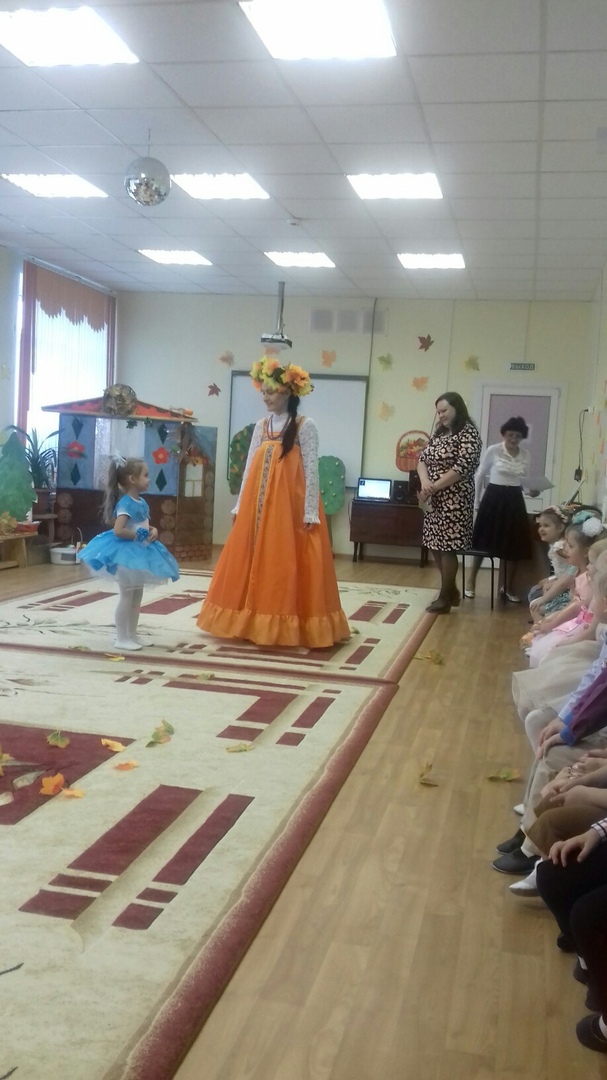 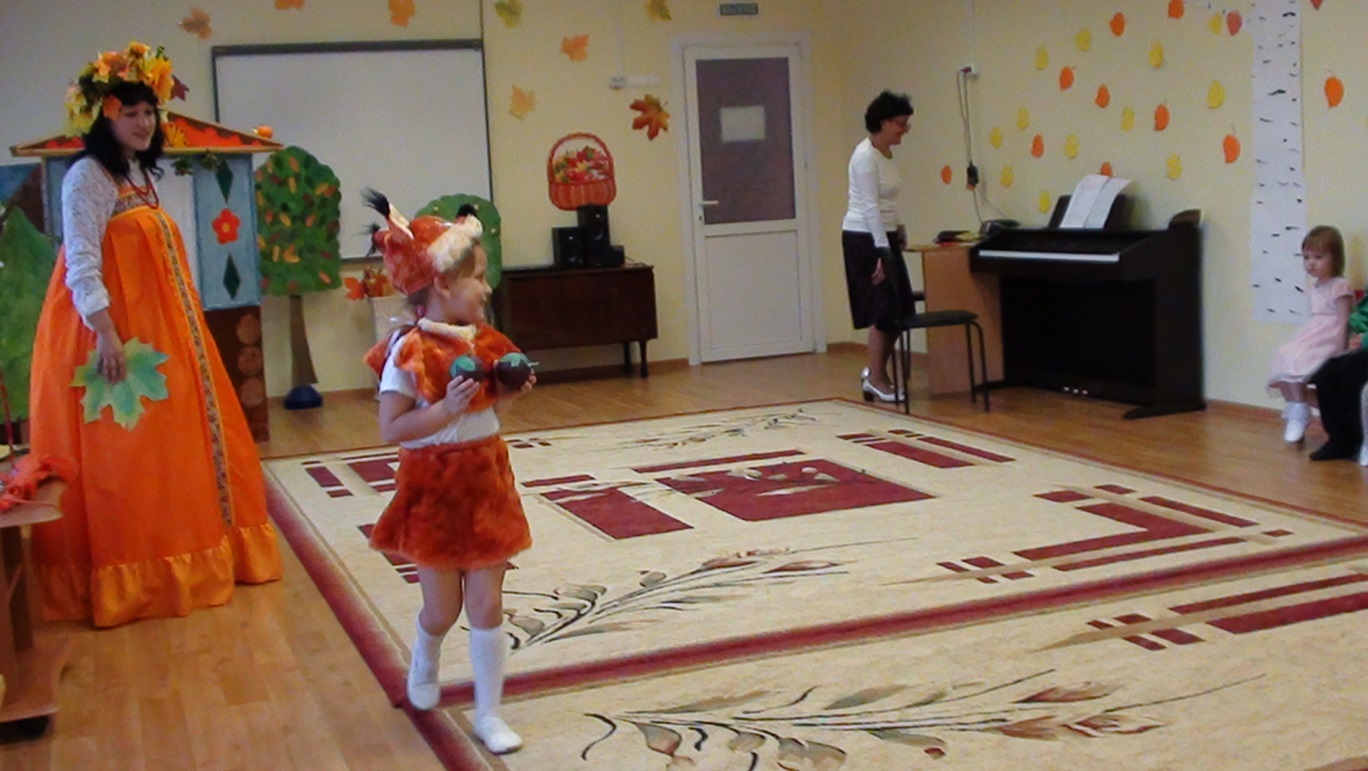 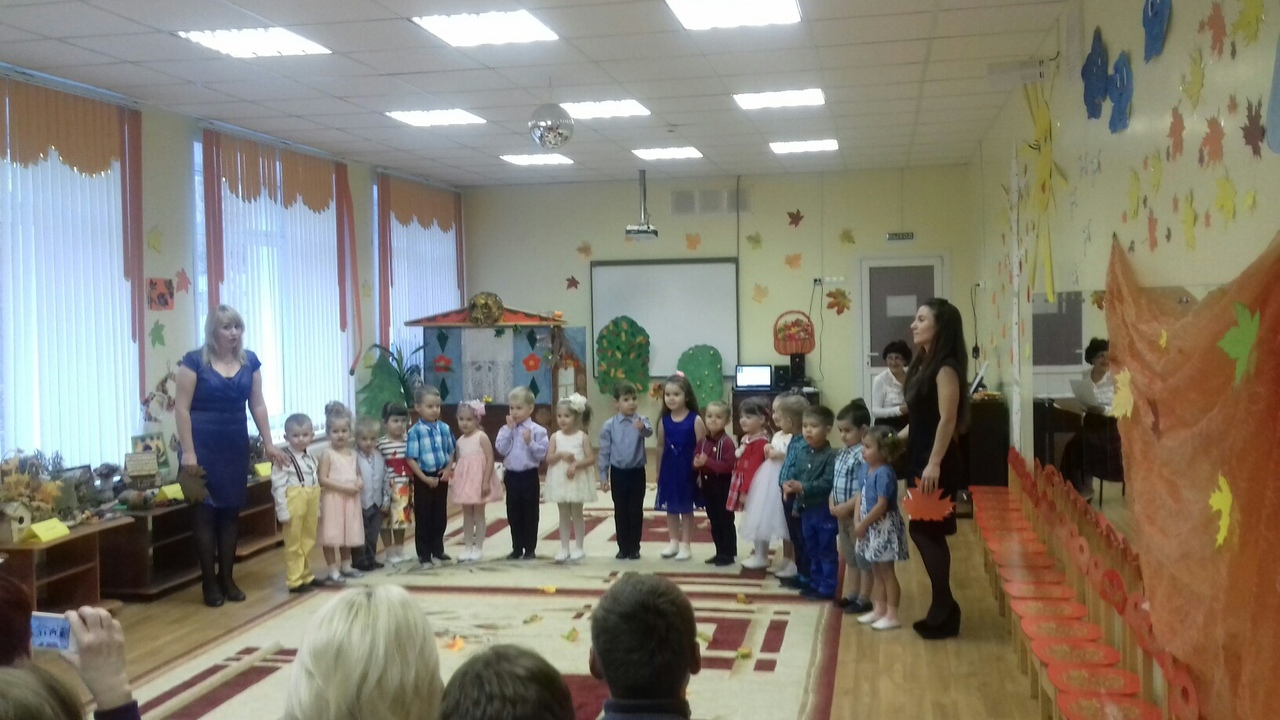 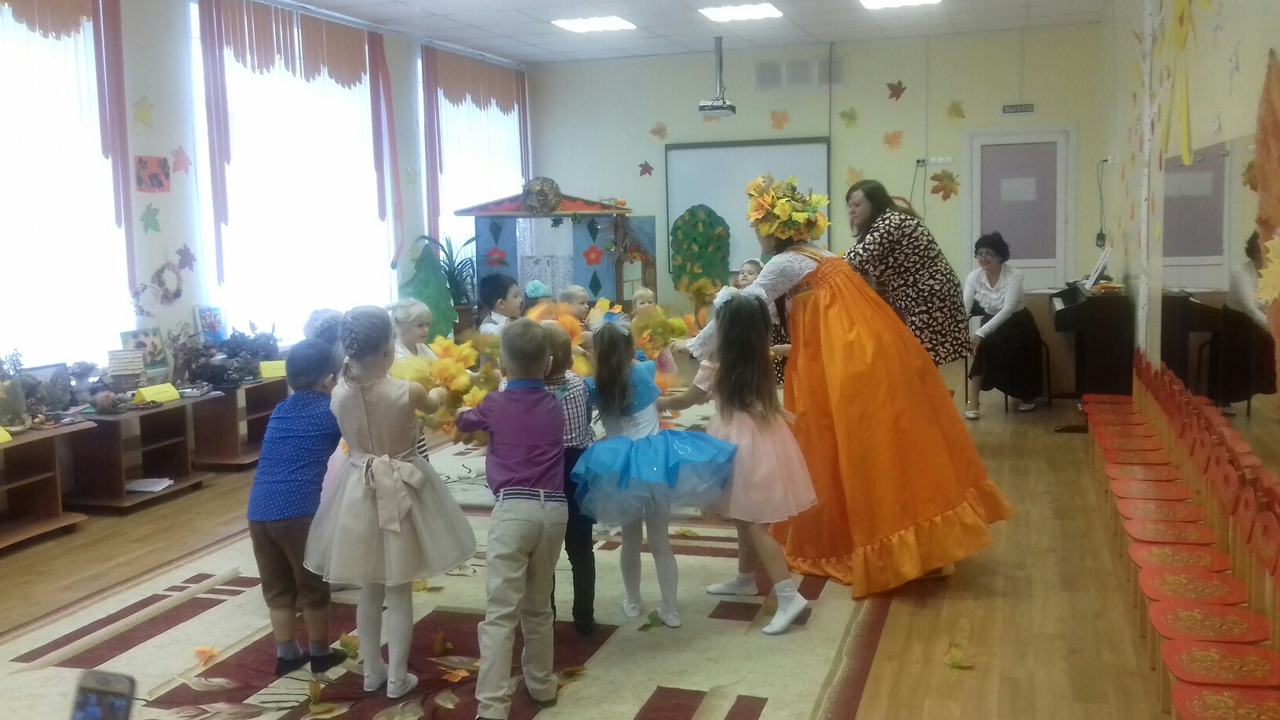 